Приложение 1. Карточки участников. Печатать в 2-х экз.: 1 экз. вытягивается участником во время инструктажа к игре, 2-ой экз. кладется на рабочее место в классе для игры.Приложение 2. Карточки учителя. Приложение 3. Карточки для совещаний и дня класса. Приложение 4. Требования на книгу. Приложение 5. Сертификаты победителей ВсОШ.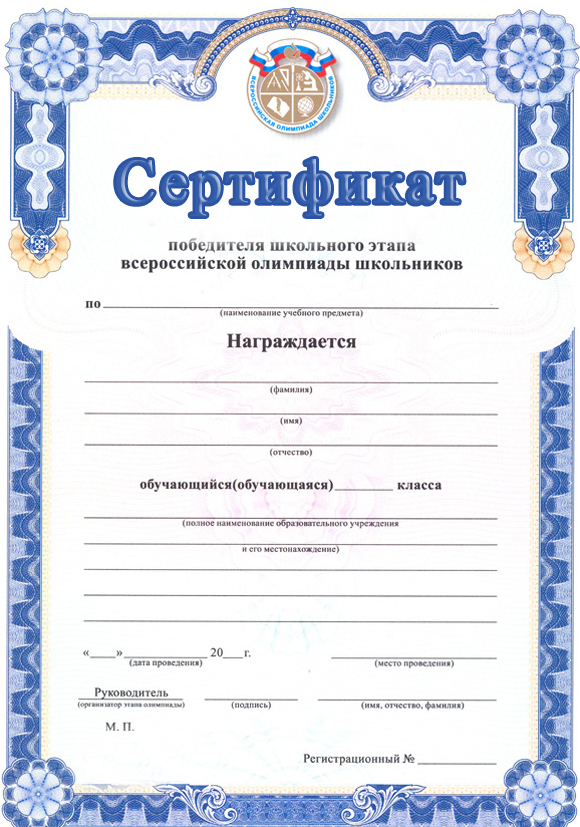 В аттестационную комиссию
министерства образования и науки 
Хабаровского края______________________________(фамилия, имя, отчество (отчество указывается при наличии))________серия хх хх № хххххх________данные документа, удостоверяющего личность (паспорт гражданина Российской Федерации) (серия и номер, дата выдачи, кем выдан, код подразделения, выдавшего документ)___________________________________(должность согласно записи в трудовой книжке)_Муниципальное общеобразовательное учреждение средняя общеобразовательная школа__________(место работы, полное наименование ОУ согласно уставу)_____ххххххххх_____________________контактный телефон, электронная почтаЗАЯВЛЕНИЕо предоставлении государственной услуги "Аттестация педагогических работников краевых государственных, муниципальных и частных организаций, осуществляющих образовательную деятельность"Прошу провести аттестацию в целях установления квалификационной категории __высшей____ по должности ______________________________________ (первой/высшей – указать нужное)                    (наименование занимаемой должности)Ранее присвоенная __первая___квалификационная категория (при наличии.) 		(первая/высшая – указать нужное)Прошу провести аттестацию в моем присутствии (без моего присутствия) (нужное подчеркнуть). С Порядком аттестации педагогических работников в целях установления квалификационной категории, утвержденным приказом Министерства образования и науки Российской Федерации от 07 апреля 2014 г. № 276, ознакомлен (-а). К заявлению прилагаю документы и материалы (указывается в случае наличия таковых или указывается сайт, электронный адрес личного кабинета в Интернете, где размещены документы и материалы о результатах работы, согласие на обработку персональных данных). Уведомление о сроке и месте проведения аттестации в целях установления квалификационной категории прошу направить мне _____________________________________________________________________________(указать предпочтительный способ направления уведомления о сроке и месте проведения аттестации (лично, по почте с указанием адреса, по электронной почте, 
в электронной форме (разместить в личном кабинете) посредством ЕПГУ)О результате предоставлении государственной услуги "Аттестация педагогических работников краевых государственных, муниципальных и частных организаций, осуществляющих образовательную деятельность" прошу уведомить _____________________________________________________________________________(указать предпочтительный способ направления результата предоставления государственной услуги (лично, по почте с указанием адреса, по электронной почте, в электронной форме (разместить в личном кабинете) посредством ЕПГУ) ______ _____________ 202_ г.__________________________   ___________________________________                                                           	(подпись)                                                            (расшифровка подписи)Отчет о проведении месячника,посвященного Международному дню школьных библиотек01.10.2022-01.11.2022В рамках месячника были запланированы и проведены мероприятия для всех участников образовательного процесса МОУ СОШ г. Комсомольск-на-Амуре: 1. Экскурсия для дошколят - 10 октября 2022 г. 2. Конкурс рисунков и отзывов о прочитанной в этом месяце книге, в котором активное участие приняли обучающиеся 2д (кл. рук. Шутко А.М.), 3а (кл. рук. Бухарова С.Я.),3б (кл. рук. Тумакова О.И.), 4б (кл. рук. Шумовская С.Б.) ,4в (кл. рук. Мухина Л.А.),5Е (ОВЗ) (кл. рук. Стребкова Т.А.). Все работы конкурсантов изначально были размещены в читальном зале библиотеке на «Стенде читательских достижений». Активность читателей начальных классов была очень высокой, часть работ размещены в школьном коридоре. 3. В акции «Подарок лучшему другу» активное участие приняли классные коллективы и родители: 2б (кл. рук. Вострецова Н.Г), 3а (кл. рук. Борова С.Я.), 3б (кл. рук. Шумовская С.Б.) оформили подписку на детские журналы «Веселые картинки», «Наш Филиппок», «Детское чтение для сердца и разума»; подарили в фонд библиотеки книги - ученики 3б (кл. рук. Тумакова О.И.) - 9 книг, 4в (кл. рук. Мухина Л.А.) - 5 книг; 6а (кл. рук. Пенкина Л.С.) – 6 книг ,10а (кл. рук. Фомина И.А.) - энциклопедия о ВОВ; Роднин Сергей 6д - подборка детских книг для первоклассников. 4. В конкурсе «Библиодартс» все любители чтения на переменках соревновались в меткости, сообразительности и т.д. Приняли участие 36 чел. Лучшими знатоками пословиц, поговорок, скороговорок, произведений зарубежных и русских писателей и победителями стали: Дорожкина К. (2а), Лехнович С. (5в), Макаренко К. (5в) 5. Интерактивный флеш-моб «Как пройти в библиотеку» 25 октября 2022 года провели ученики 9 класса под руководством учителя информатики Ивановой А.И. (есть фото, на сайте школы размещена информация).6.Конкурс буктрейлеров завершится после осенних каникул. Лучшие работы примут участие в «Муниципальном конкурсе буктрейлеров», посвященном 200-летию русского писателя И.С. Тургенева. 7. «Школа. ЛикБез» - это конкурс слоганов о чтении, книге, библиотеке. Активистами конкурса стали обучающиеся 3б (кл. рук. Тумакова О.И.), 3а (кл. рук. Борова С.Я.), 5е (кл. рук. Стребкова Т.А.) 8.Конкурс на «Лучшую обложку для учебника» и «Закладку для книги» проводился впервые в этом году. Свои работы участники приносили в библиотеку, где охотно рассказывали о том, как они изготовили закладку и обложку. 31 октября 2022 г. зав. шк.библиотекой Сергеева Е.В.Справка об участии в месячнике школьных библиотекДана ______________________________________________________________ФИО полностьюв том, что она в период с ___________________ по ______________________приняла участие в подготовке и проведении мероприятия месячника, посвященного Международному дню школьных библиотек:____________________________________________________________________________________________________________________________________название мероприятия							      ____________								    датаДиректор МОУ СОШ						О.С. Вершинина Исполнитель: библиотекарьСправка об участии в методическом семинареДана ______________________________________________________________ФИО полностью, должность__________________________________________________________________________________________в том, что она __________________________ приняла участие в подготовке и                                                                      датапроведении методического семинара: ____________________________________________________________________________________________________.название семинараТема выступления: _________________________________________________________________________________________________________________.							      ____________								    датаДиректор МОУ СОШ						О.С. Вершинина Исполнитель: заместитель директора по УВРОтчет по информатизации1. Количество персональных компьютеров и информационного оборудованияИсполнитель: заместитель директора по УВРОтчет по ключевым общешкольным мероприятиям,проведенным в марте 2023 годаИсполнитель: заместитель директора по ВРСписок работников МОУ СОШ, направляемых на ежегодный плановый медицинский осмотр в мае 2023 годаДиректор МОУ СОШ							Вершинина О.С.Исполнитель: Специалист по кадрам МОУ СОШ		Степанова А.Е.План внеклассного мероприятия «А ну-ка, девочки!»Исполнитель: классный руководительПриложение 13. Удостоверения о повышении квалификации.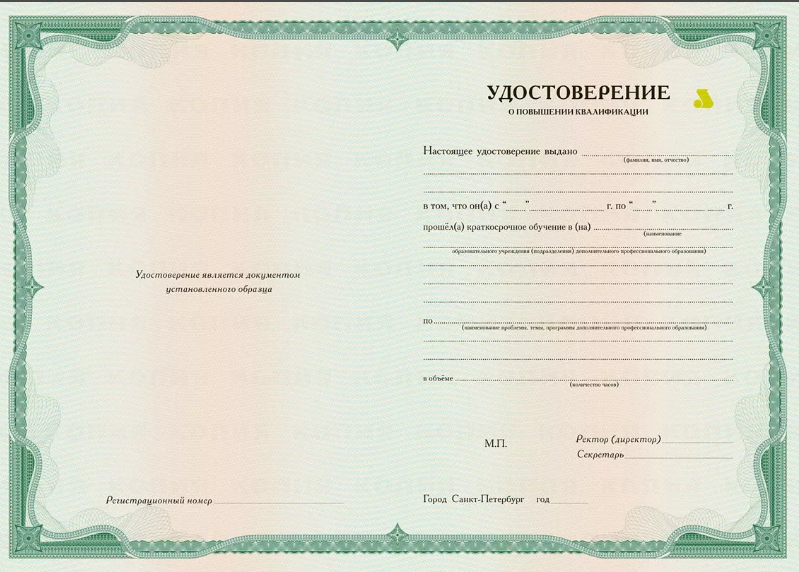 Справка о ведении курсов дополнительной занятости обучающихся В межаттестационный период с ________ года по настоящее время учитель ________________________________________________________ разрабатывала программы на основе методических рекомендаций и реализовывала курсы дополнительной и внеурочной занятости обучающихся:  Директор  МОУ СОШ        				Вершинина О.С.Исполнитель: заместитель директора по ВРМуниципальноеобщеобразовательное учреждениеСРЕДНЯЯ ОБЩЕОБРАЗОВАТЕЛЬНАЯШКОЛА681000, Хабаровский край, г. Комсомольск-на-Амуре,Тел./факс: Е-mаil:   ИНН,      КППОКПО,    ОГРН  _______________ № ________________на № ___________ от _______________Муниципальноеобщеобразовательное учреждениеСРЕДНЯЯ ОБЩЕОБРАЗОВАТЕЛЬНАЯШКОЛА681000, Хабаровский край, г. Комсомольск-на-Амуре,Тел./факс: Е-mаil:   ИНН,      КППОКПО,    ОГРН  _______________ № ________________на № ___________ от _______________НаименованиеВсегоИз нихИз нихНаименованиеВсегоУ персонала организацииИспользуемых в учебных целяхПерсональные компьютеры - всего   Из них:   Ноутбуки (кроме планшетных)   Планшетные компьютерыЭлектронные терминалыМультимедийные проекторыИнтерактивные доскиПринтерыСканерыМногофункциональные устройстваКсероксыДата проведенияНазваниеФИО работникаДолжностьДата предыдущего медицинского осмотраМуниципальноеобщеобразовательное учреждениеСРЕДНЯЯ ОБЩЕОБРАЗОВАТЕЛЬНАЯШКОЛА 681000, Хабаровский край, г.Комсомольск-на-Амуре,Тел./факс: Е-mаil:   ИНН,      КППОКПО,    ОГРН  _______________ № ________________на № ___________ от _______________ГодНаименование курсаКлассОбучающихся на курсе